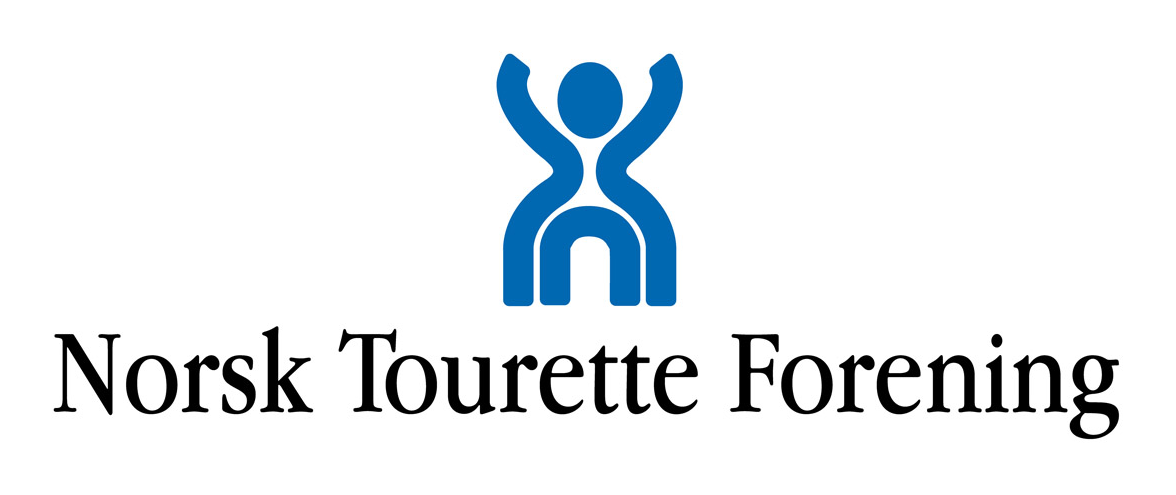 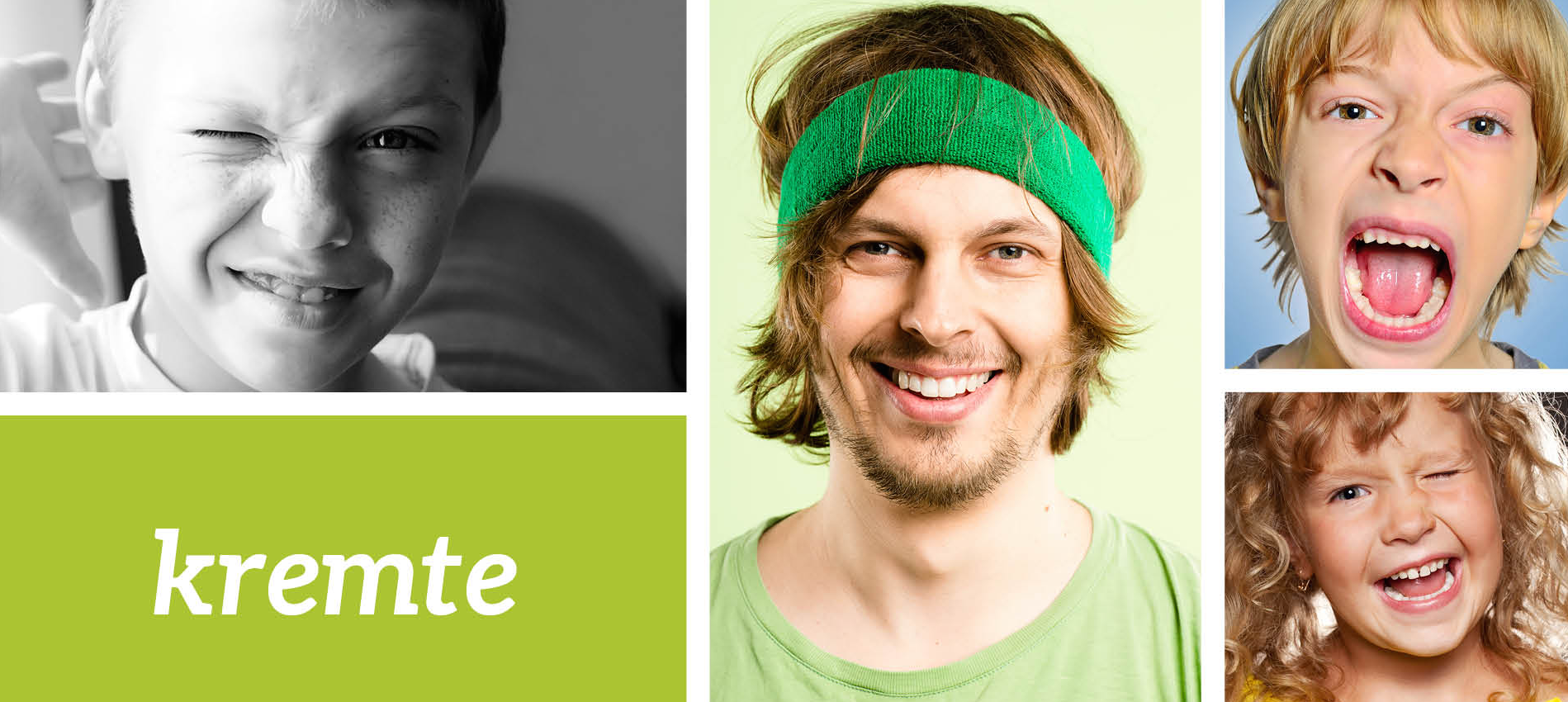 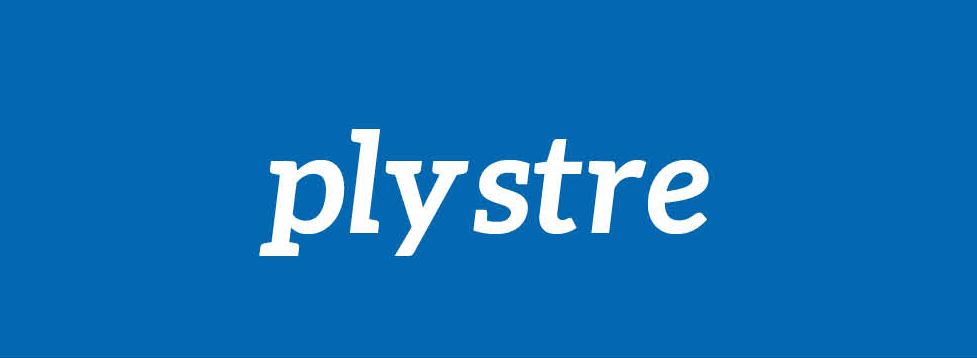 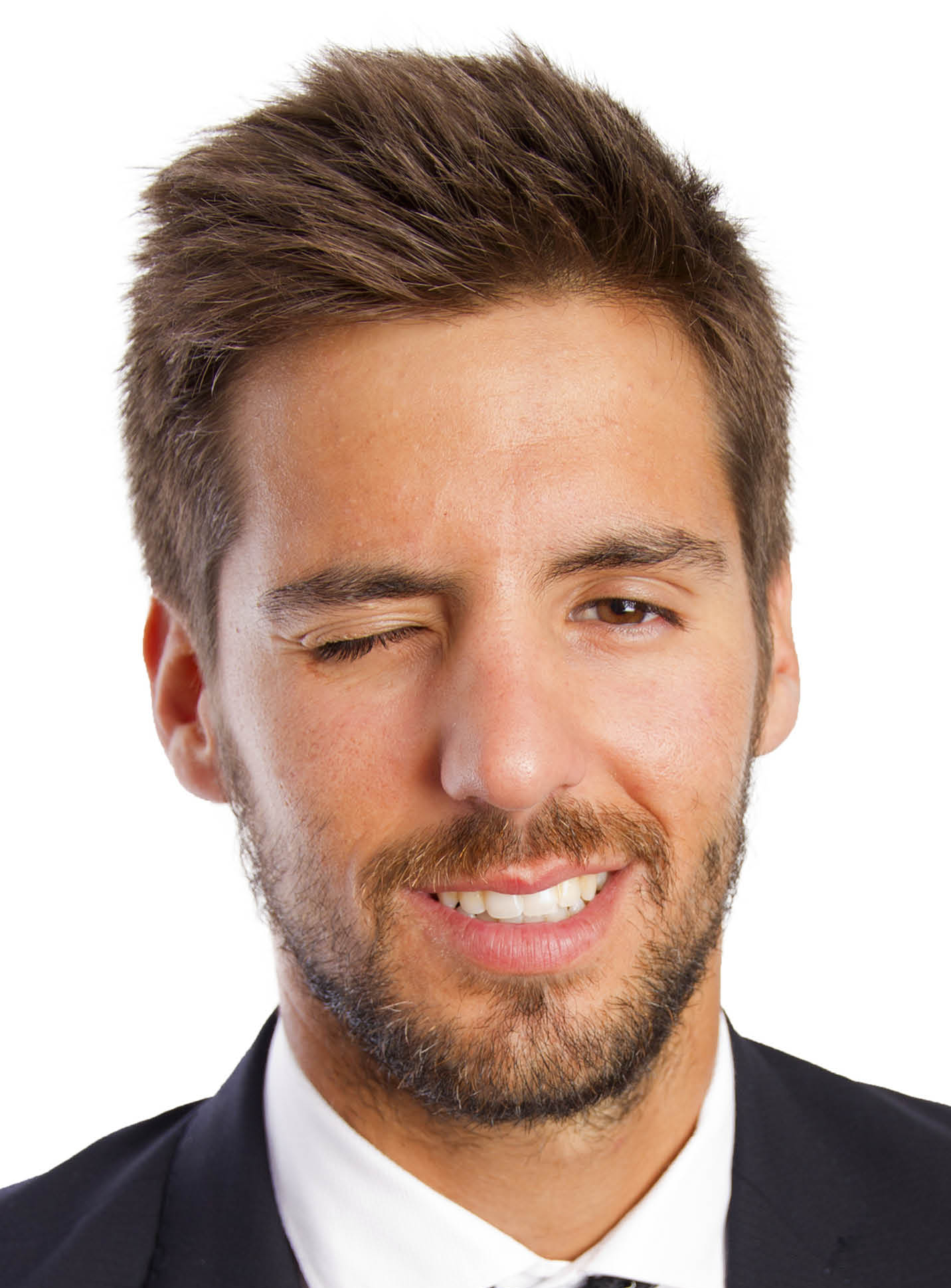 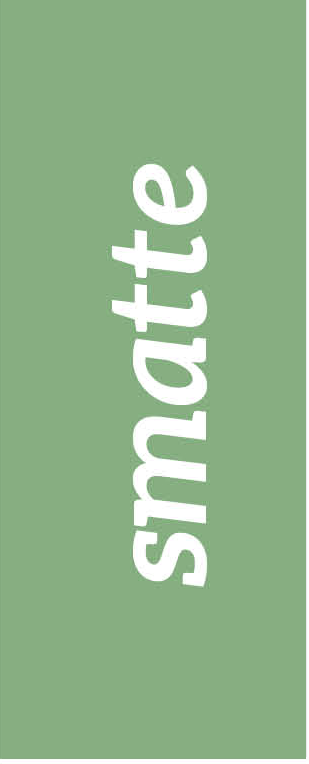   Foredragsholderne: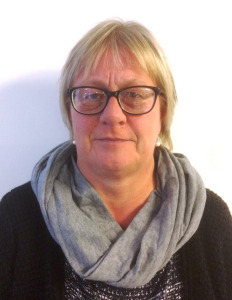 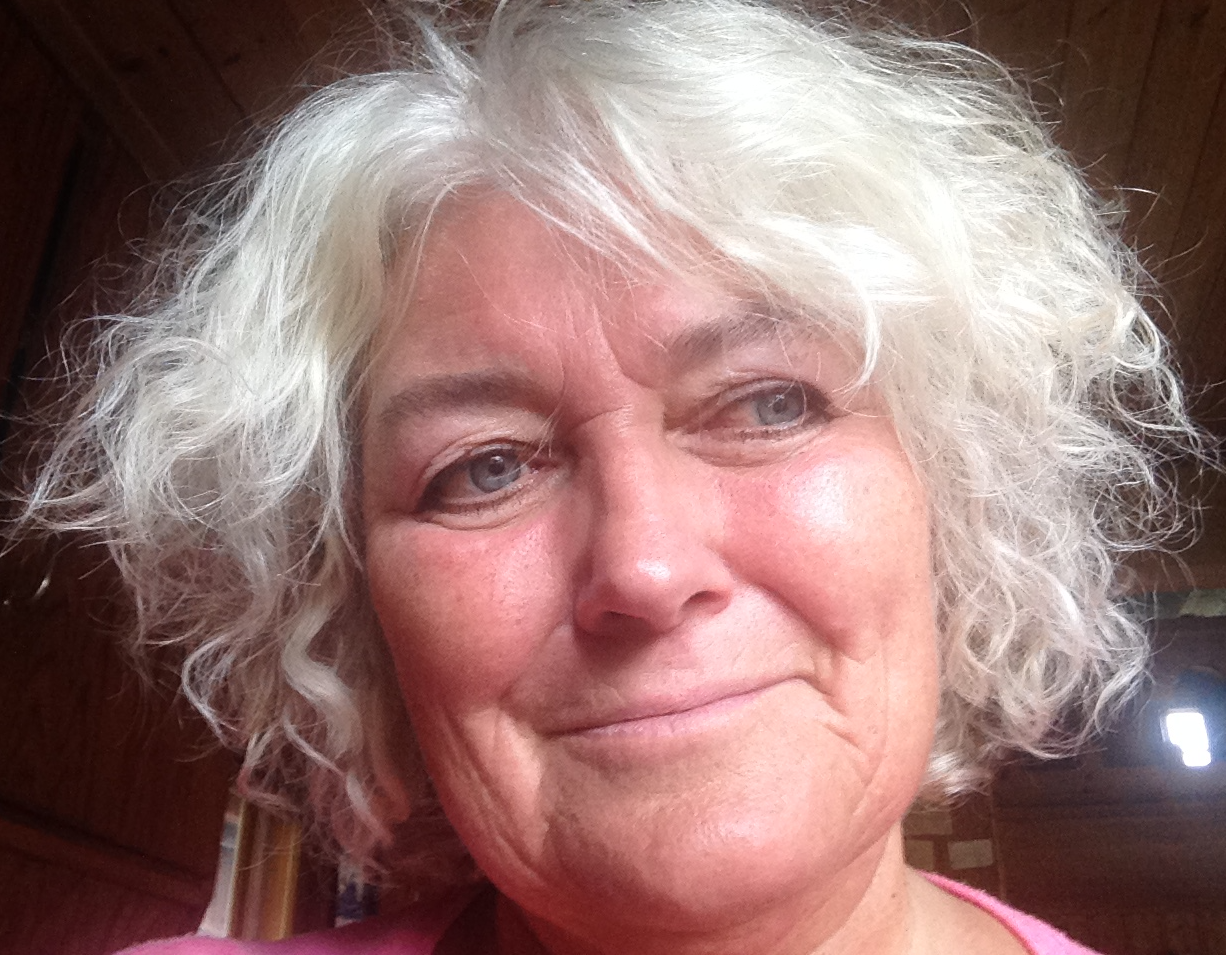 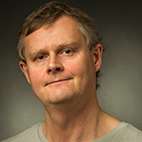 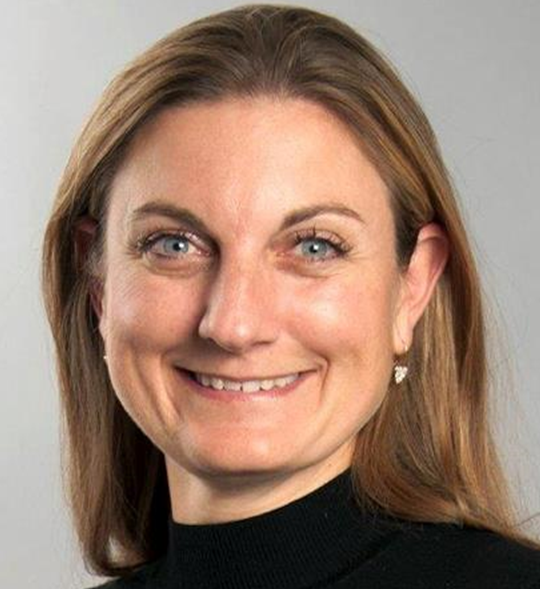 